Chapitre 4 et 5 la création la pérennité les finalités de l'entrepriseDOCUMENT DE TRAVAIL I. LES ÉTAPES DE LA CRÉATION D'UNE ENTREPRISEA partir des Docs 3,4,5 page 49 répondez aux questions suivantes :Qu'est-ce qu'un business plan ? Recensez ses différentes rubriques.Présentez les différentes sources de financementQuels sont les avantages et inconvénients du crowdfunding ?II. DISTINGUER DÉMARCHE ENTREPRENEURIALE ET DÉMARCHE MANAGÉRIALE 	En vous aidant des documents 7 à 13 dans votre manuel répondez aux questions suivantes :Définissez la démarche entrepreneuriale.Quelle est la vision de Schumpeter ?Présentez démarche managériale et le rôle du manager.Regardez les deux vidéos présentant l'entreprise Parrot et expliquez en quoi Henri Seydoux adopte une démarche entrepreneuriale 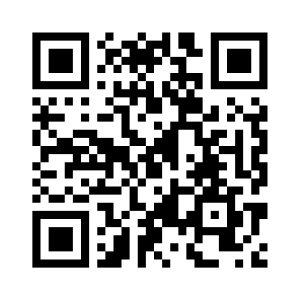 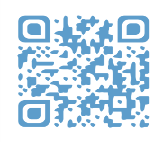 https://youtu.be/t9gKbQoa-iA	https://youtu.be/0AeIJgD9fog	CHAPITRE 5 - FINALITÉS ET PERFORMANCE DE L'ENTREPRISEI. LES FINALITÉS ECONOMIQUE, SOCIALE ET SOCIÉTALE DE L'ENTREPRISE LES FINALITÉS ET LES OBJECTIFS DE L'ENTREPRISESurlignez les docs 1 et 2 page 58 et repérez les finalités du groupe Casino B. LA RESPONSABILITÉ SOCIALE OU SOCIÉTALE DES ENTREPRISES (RSE) Relevez dans les trois vidéos et le document du livre les actions mises en œuvre dans une démarche de RSE et repérez quelles en sont les retombées positives pour une entreprise :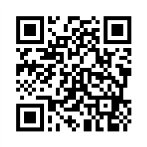 Vidéo 1 https://youtu.be/dUNWz4pZToU	Vidéo 2 l'entreprise TESCO https://youtu.be/pH0gxHzZTdY	Vidéo 3 https://dai.ly/x3s8wgt	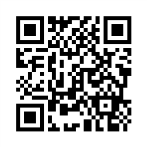 doc 3 page 59 L'entreprise Nature et Découverte  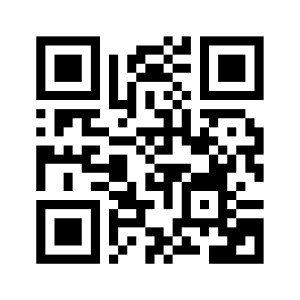 II. LES DIFFÉRENTES PARTIES PRENANTES DE L'ENTREPRISE  Lisez les docs 4 et 5 page 60 et répondez aux questions sur  Air France  doc 6 page 60III. LES DIFFÉRENTES COMPOSANTES DE LA PERFORMANCE DE L'ENTREPRISE 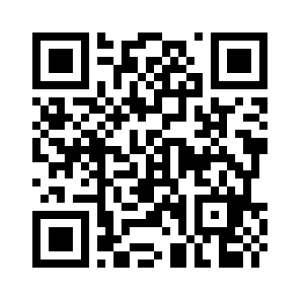 Repérez dans la vidéo les avantages des indicateurs de performance : https://youtu.be/MnRKKUqDTvM